My Own SuperheroBy Shauna EdwardsSheet Music availableAt ShaunaEdwardsMusic.comWhen I feel alone or afraid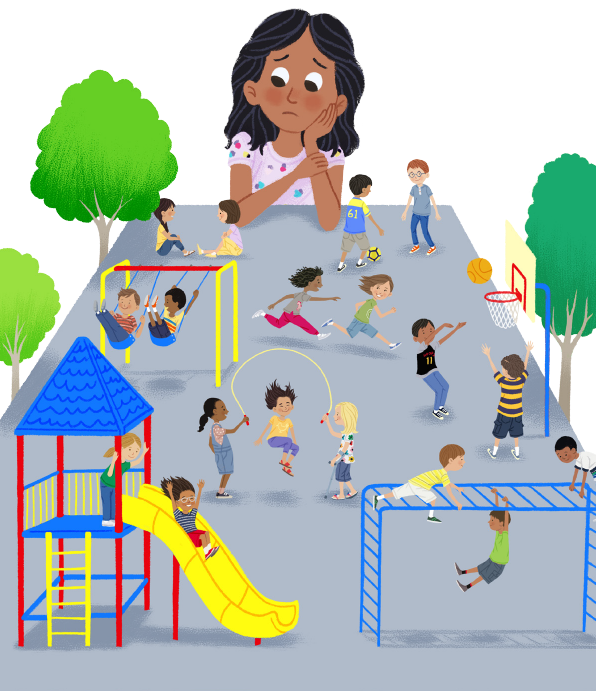 And nothing is goin' my wayOr when I'm just running 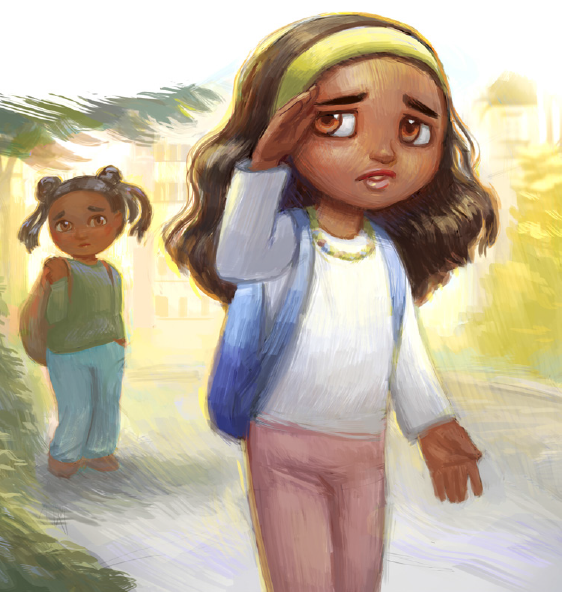 A little low on faith-That's when I just gotta believe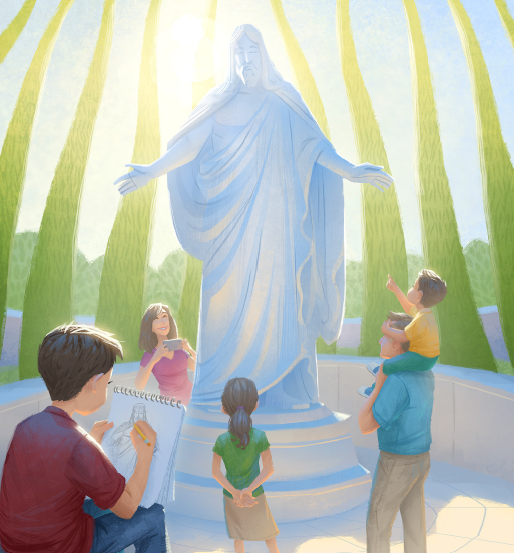 There's power and courage in meAnd whatever happens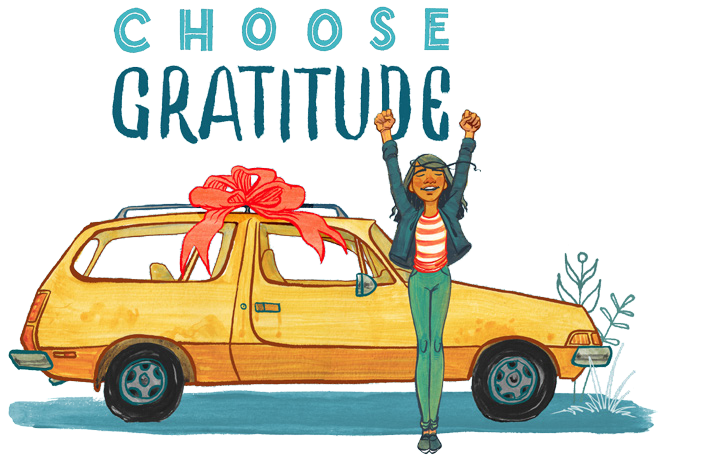 Thru good days and bad onesI will stand and say-I can climb this mountain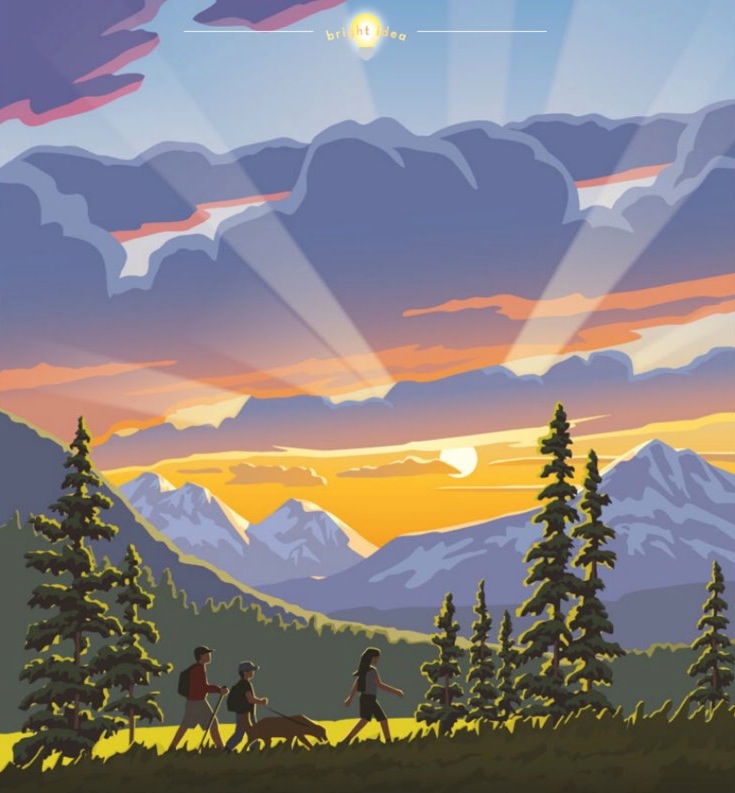 I can brave this stormI can be amazing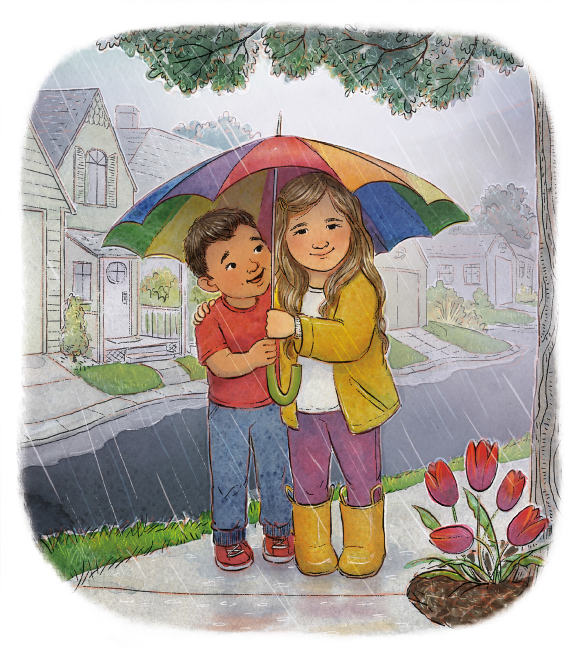 There's no telling now how far I'll goWhen the day needs saving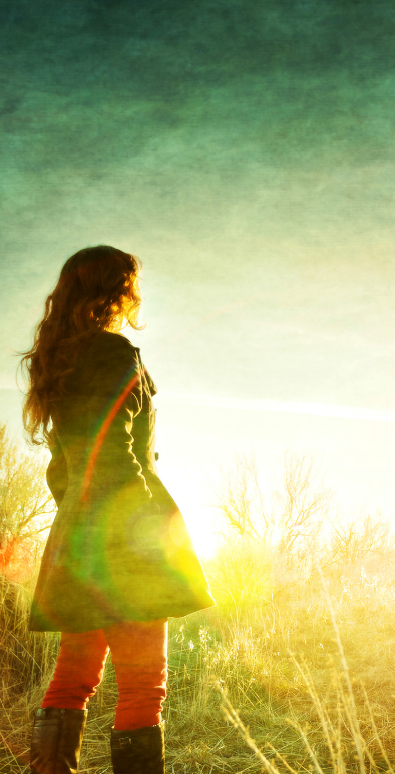 It starts with me, I knowSo I will moveI will rise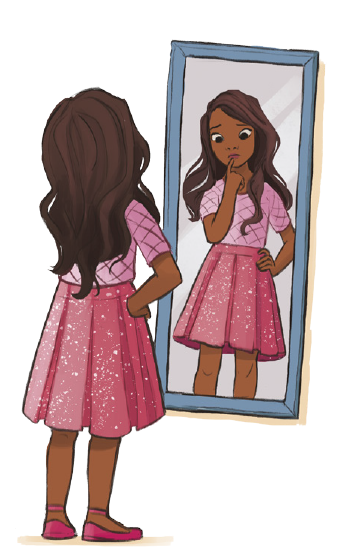 I will chooseI will tryTo be my own superhero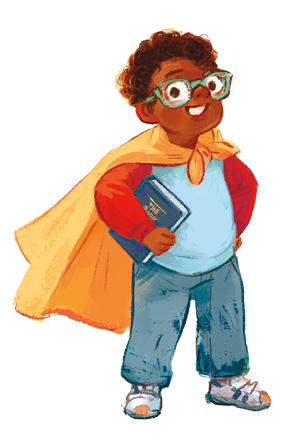 Then I'll be a light in the dark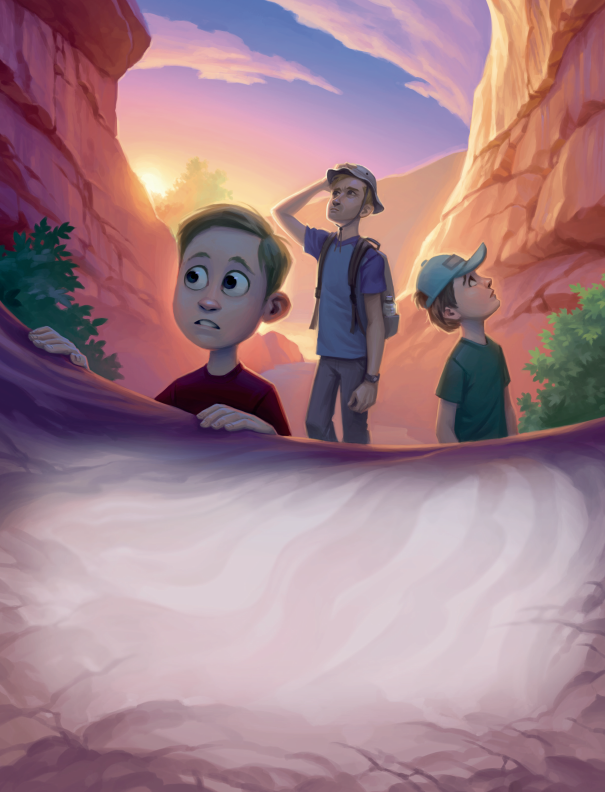 I'll do the right thing when it's hardI'll reach out my hand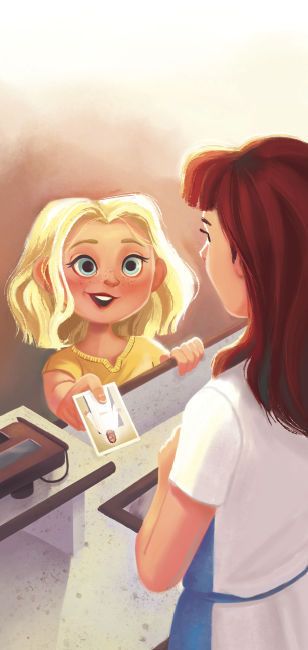 If we start to drift apartWhen you need my help I'll be there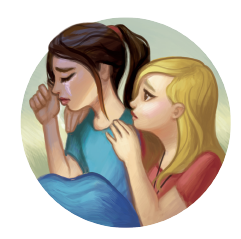 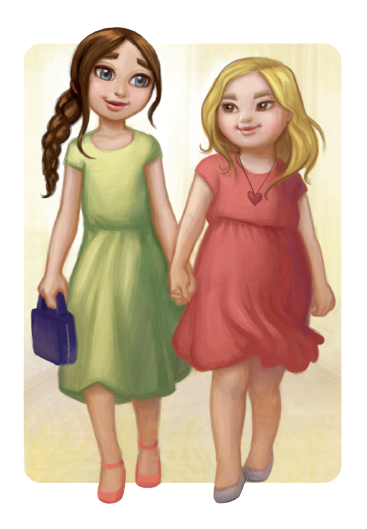 Cuz real super powers are meant to be sharedWe're brighter together 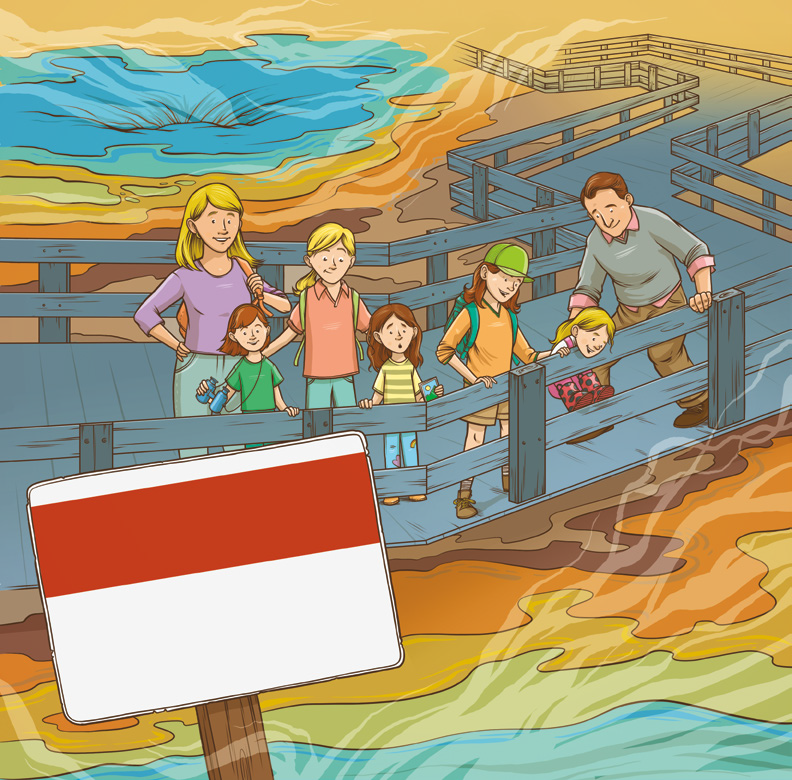 And stronger than everHand in hand and heart to heart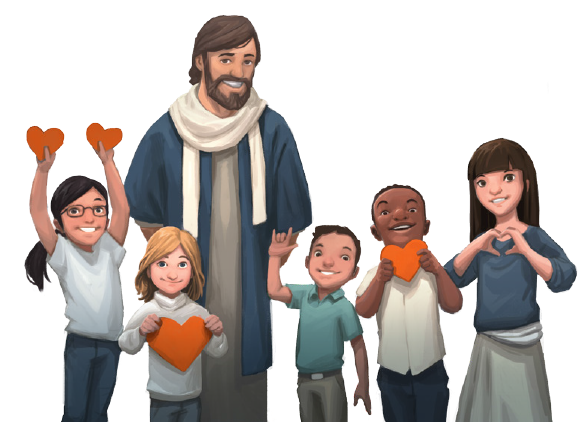 I can climb this mountain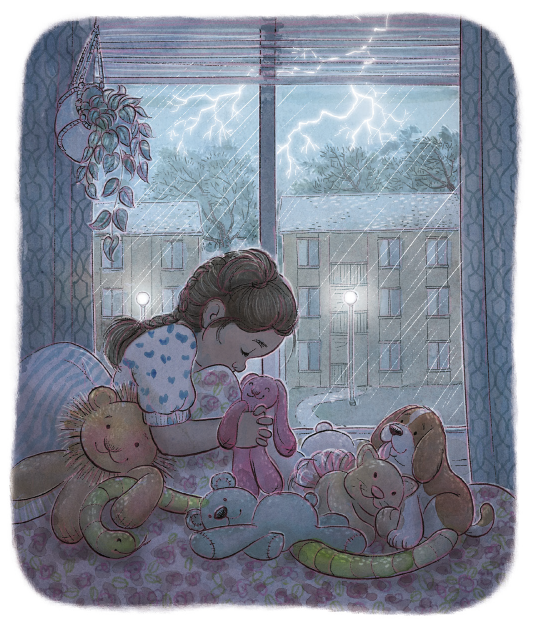 I can brave this stormI can be amazing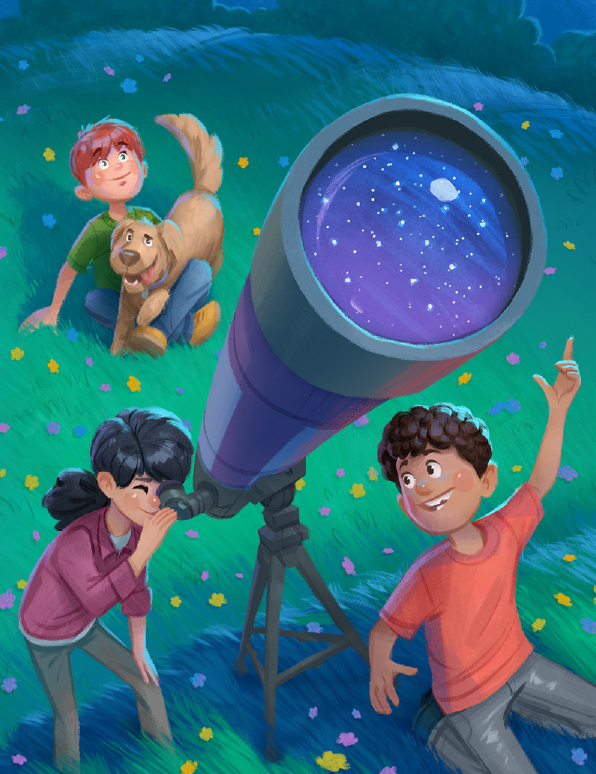 There's  no telling now how far I'll go...ohWhen the day needs saving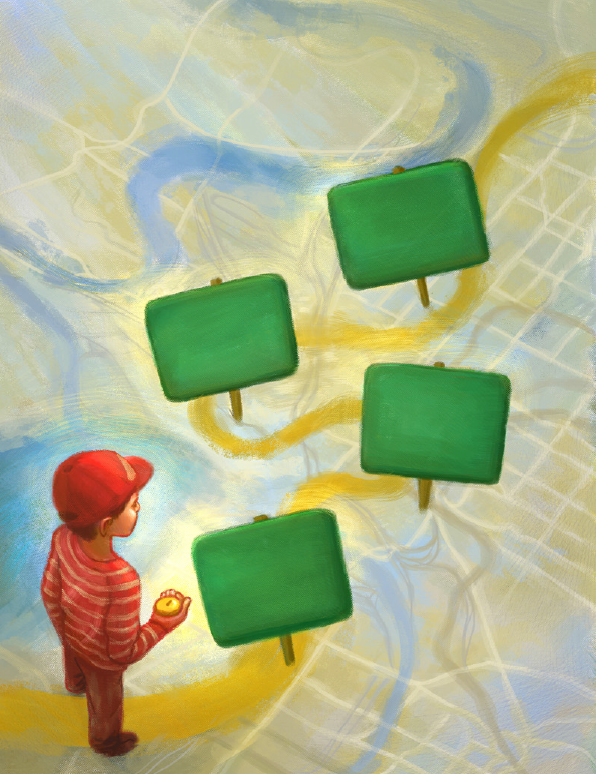 It starts with me, I knowSo I will moveI will rise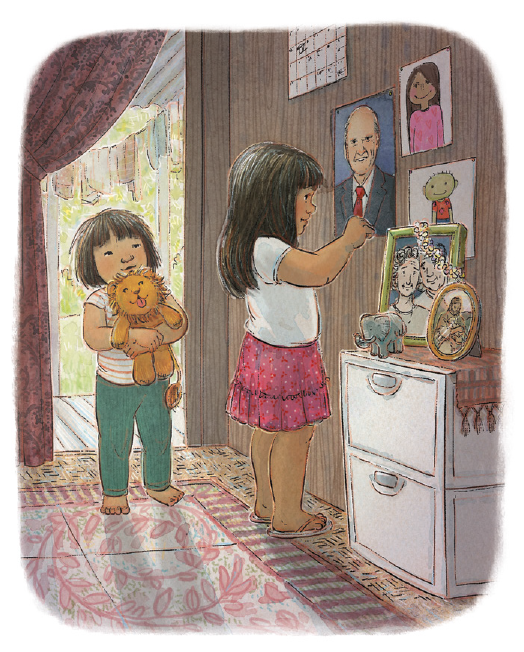 I will chooseI will tryTo be my own superhero 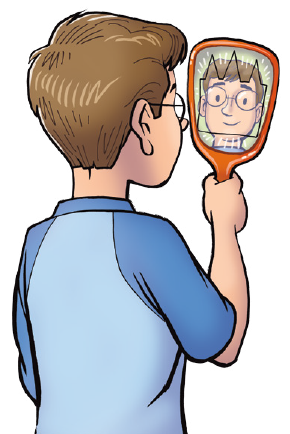 I'll be never give upI'll never give in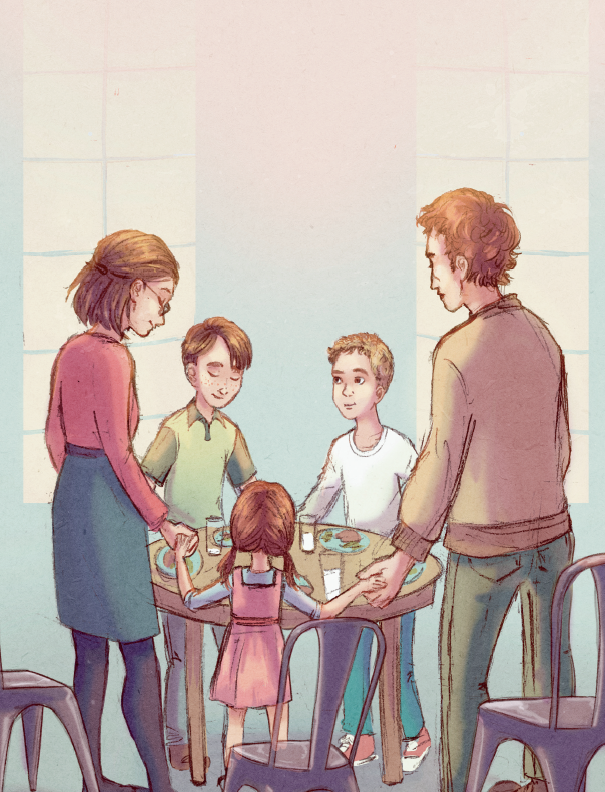 And each time I  fallI will rise againWhen the day needs saving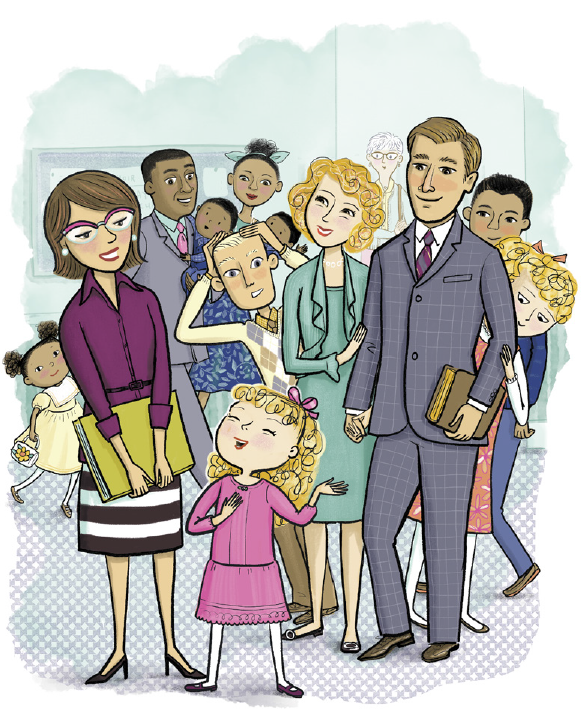 It starts with me, I knowSo I will moveI will rise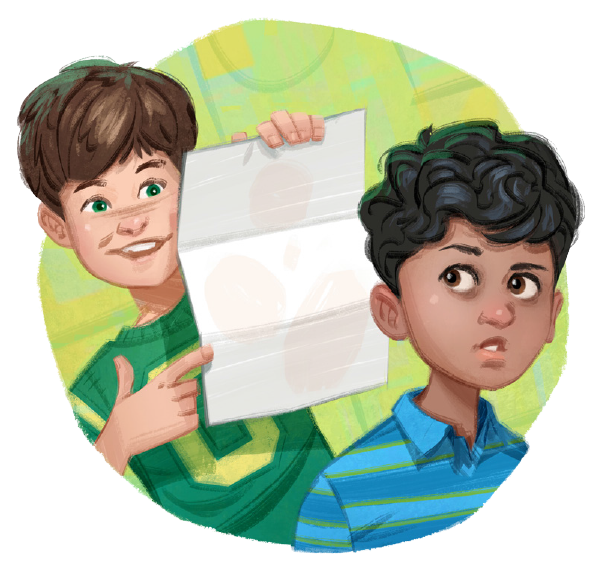 I will chooseI will tryTo be my own superhero 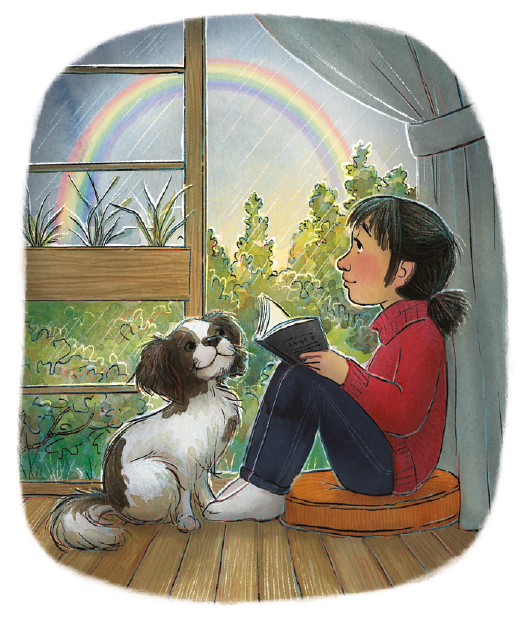 I  will be my own superhero!